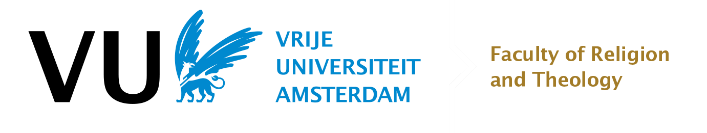 graduate school frt vuWaiver Request FormWhen applying for a waiver (as part of your Training and Supervision Plan) this forms must be filled in and attached to the TSP. Your waiver request should be accompanied with evidence (e.g. course transcripts, certificate, grade list, support letter). Name PhD studentName completed course/activityDescription course/activityECs course/activity(1EC equals 28 hours)Please argue why you should be granted a waiver based on this course/activity Signature PhD studentDate 